Kultūras ministrijas līgumu reģistrācijas Nr.2.5.-15-___SIA „F.L.TADAO & LUKŠEVICS” līgumu reģistrācijas Nr.________IEPIRKUMA LĪGUMS par Latvijas ekspozīcijas mākslinieciskās idejas īstenošanu Venēcijas biennāles 17.starptautiskajā arhitektūras izstādēRīgā									       2019.gada ___.decembrīLatvijas Republikas Kultūras ministrija, reģistrācijas Nr.90000042963, juridiskā adrese: K.Valdemāra iela 11a, Rīga, LV –1364, (turpmāk – PASŪTĪTĀJS), kuras vārdā saskaņā ar Ministru kabineta 2003.gada 29.aprīļa noteikumiem Nr.241 „Kultūras ministrijas nolikums” rīkojas valsts sekretāre [..], no vienas puses, un SIA „F.L.TADAO & LUKŠEVICS”, reģistrācijas Nr.40003723891, juridiskā adrese: Miesnieku iela 12, Rīga, LV – 1050, (turpmāk – IZPILDĪTĀJS), kuras vārdā uz statūtu pamata rīkojas valdes loceklis [..], no otras puses, turpmāk kopā saukti Puses, bet katrs atsevišķi – Puse, pamatojoties uz PASŪTĪTĀJA iepirkuma komisijas 2019.gada 30.oktobrī pieņemto lēmumu par iepirkuma „Latvijas ekspozīcijas idejas koncepcija un īstenošana Venēcijas biennāles 17.starptautiskajā arhitektūras izstādē”, iepirkuma identifikācijas Nr. KM/2019/10, (turpmāk – iepirkums) rezultātiem, noslēdz šādu iepirkuma līgumu (turpmāk – Līgums): LĪGUMA PRIEKŠMETSAr šo Līgumu PASŪTĪTĀJS uzdod, bet IZPILDĪTĀJS par atlīdzību apņemas šā Līgumā noteiktajā termiņā, apjomā un kvalitātē nodrošināt Latvijas ekspozīcijas mākslinieciskās idejas īstenošanu Venēcijas biennāles 17.starptautiskajā arhitektūras izstādē (turpmāk – Pakalpojums) atbilstoši Tehniskās specifikācijas (Līguma 1.pielikums) prasībām, IZPILDĪTĀJA iepirkumā iesniegtajam Finanšu piedāvājumam (Līguma 2.pielikums) un Tehniskajam piedāvājumam (Līguma 3.pielikums), Pakalpojuma sniegšanas laika grafikam (Līguma 4.pielikums), Arsenāla (Venēcijā, Itālijā) telpu plānam (Līguma 5.pielikums), PASŪTĪTĀJA norādījumiem, šā Līguma noteikumiem un normatīvajiem aktiem.LĪGUMA SUMMA UN NORĒĶINU KĀRTĪBALīguma kopējā summa par noteiktajā termiņā, apjomā un atbilstošā kvalitātē sniegtu Pakalpojumu ir 89 871,00 euro (astoņdesmit deviņi tūkstoši astoņi simti septiņdesmit viens euro, 00 centi) (turpmāk – Līguma summa), neieskaitot pievienotās vērtības nodokli. Pievienotās vērtības nodoklis tiek maksāts atbilstoši Līguma summai Latvijas Republikas normatīvajos aktos noteiktās procentu likmes apmērā. Līguma summā ir iekļauti visi Latvijas Republikas normatīvajos aktos paredzētie tiešie un netiešie nodokļi un nodevas, izņemot pievienotās vērtības nodokli, un tiešie un netiešie izdevumi, kas saistīti ar līgumsaistību pilnīgu izpildi, tajā skaitā transporta izdevumi un atlīdzība par autortiesību objektu izmantošanas tiesībām (vienkāršo licenci).PASŪTĪTĀJS par šajā Līgumā noteiktajos termiņos, atbilstošā kvalitātē un apjomā sniegtu Pakalpojumu maksā IZPILDĪTĀJAM Līguma summu, veicot pārskaitījumu bezskaidras naudas norēķinu veidā euro valūtā uz šajā Līgumā norādīto IZPILDĪTĀJA norēķinu kontu bankā šādā kārtībā:avansa maksājumu euro (euro, 00 centi), neieskaitot pievienotās vērtības nodokli, lai IZPILDĪTĀJS uzsāktu Finanšu piedāvājuma (Līguma 2.1.pielikums) 1., 2., 5. un 6.punktā noteikto darbu izpildi, PASŪTĪTĀJS pārskaita 10 (desmit) darba dienu laikā no IZPILDĪTĀJA izrakstītā avansa rēķina saņemšanas dienas;Līguma summas daļu euro (euro, 00 centi), neieskaitot pievienotās vērtības nodokli, par Finanšu piedāvājuma (Līguma 2.1.pielikums) 1., 2., 3., 4., 5. un 6.punktā noteikto darbu izpildi, PASŪTĪTĀJS pārskaita 10 (desmit) darba dienu laikā no abpusējas starpposma pieņemšanas – nodošanas akta (turpmāk – Akts) parakstīšanas un IZPILDĪTĀJA izrakstītā rēķina saņemšanas dienas;Līguma summas daļu euro (euro, 00 centi), neieskaitot pievienotās vērtības nodokli, par Finanšu piedāvājuma (Līguma 2.1.pielikums) 2., 3., 4., 5. un 6.punktā noteikto darbu izpildi, PASŪTĪTĀJS pārskaita 10 (desmit) darba dienu laikā no abpusējas Akta parakstīšanas un IZPILDĪTĀJA izrakstītā rēķina saņemšanas dienas;Līguma summas daļu euro (euro, 00 centi), neieskaitot pievienotās vērtības nodokli, par Finanšu piedāvājuma (Līguma 2.1.pielikums) 1., 4., 5. un 6.punktā noteikto darbu izpildi, PASŪTĪTĀJS pārskaita 10 (desmit) darba dienu laikā no abpusējas noslēguma pieņemšanas – nodošanas akta (turpmāk – Noslēguma Akts) parakstīšanas un IZPILDĪTĀJA izrakstītā rēķina saņemšanas dienas.IZPILDĪTĀJS avansā rēķinu un rēķinu sagatavo atbilstoši Latvijas Republikas normatīvajiem aktiem un nosūta PASŪTĪTĀJAM uz e-pastu: pasts@km.gov.lv. Avansa rēķins un rēķins tiek uzskatīts par saņemtu nākamajā darba dienā pēc tā nosūtīšanas.Avansa rēķinā un rēķinā jābūt ietvertai atsaucei uz šo Līgumu (Līguma noslēgšanas datums un PASŪTĪTĀJA Līguma reģistrācijas numurs), pretējā gadījumā PASŪTĪTĀJS var aizkavēt avansa rēķina vai attiecīgi rēķina savlaicīgu samaksu, nesedzot zaudējumus IZPILDĪTĀJAM, kas var rasties tā rezultātā.Līguma summas samaksa tiek uzskatīta par veiktu ar brīdi, kad PASŪTĪTĀJS ir veicis bankas pārskaitījumu uz IZPILDĪTĀJA kontu bankā.IZPILDĪTĀJA PIENĀKUMI UN TIESĪBASIZPILDĪTĀJS apņemas:sniegt Pakalpojumu atbilstošā kvalitātē, apjomā un termiņā, saskaņā ar šā Līguma noteikumiem, PASŪTĪTĀJA norādījumiem, ievērojot normatīvos aktus;Līguma izpildē visas darbības PASŪTĪTĀJA interesēs veikt norunātajos termiņos, vadīties pēc PASŪTĪTĀJA norādījumiem un ieteikumiem atbilstoši godprātīgas un atvērtas darbības principiem, ievērot PASŪTĪTĀJA lēmumus un ieteikumus, un sadarboties ar PASŪTĪTĀJU;nodrošināt, ka Pakalpojums tiek sniegts apzinīgi, centīgi, profesionāli, augstākajā kvalitātē, ar to iemaņu, rūpības un centības līmeni, kāds piemīt citiem profesionāļiem, kas veic līdzīga veida pakalpojumus;ne vēlāk kā 1 (vienas) darba dienas laikā pēc PASŪTĪTĀJA pieprasījuma sniegt PASŪTĪTĀJAM informāciju par līgumsaistību izpildes gaitu un norisi;jebkuru Līguma izpildē iegūto informāciju izmantot tikai šā Līguma izpildes nodrošināšanai;nodrošināt, ka jebkura no PASŪTĪTĀJA iegūtā informācija netiek izpausta trešajām personām, izņemot normatīvajos aktos noteiktos gadījumus;saskaņot ar PASŪTĪTĀJU Pakalpojuma izpildes ietvaros veicamos nepieciešamos labojumus pēc PASŪTĪTĀJA ieteikumiem vai iebildumiem;ievērot Venēcijas biennāles norises kārtību nacionālajām dalībvalstīm (pieejams Venēcijas biennāles tīmekļvietnē: https://www.labiennale.org/en/architecture/2020/national-participations);nekavējoties novērst PASŪTĪTĀJA izvirzītās pretenzijas par sniegtā Pakalpojuma kvalitāti par saviem līdzekļiem, ar savām iekārtām un darbaspēku;nodrošināt, ka Pakalpojums tiek sniegts šajā Līgumā noteiktajos termiņos, un konkrēti: līdz 2020.gada 15.janvārim veikt izpēti un detalizētu Venēcijas biennāles 17.starptautiskās arhitektūras izstādes (turpmāk – izstāde) satura sagatavošanu;līdz 2020.gada 1.februārim sagatavot un nosūtīt Venēcijas biennāles biroja Arhitektūras departamentam saskaņošanai plānoto provizorisko izstādes projektu, iekļaujot detalizētu ekspozīcijas māksliniecisko koncepciju, vizualizācijas, informāciju par eksponējamiem objektiem, instalāciju izvietojumu u.c.;līdz 2020.gada 15.februārim iesniegt pilnībā izstrādātu izstādes projektu (iekļaujot arī tehnisko projektu) Venēcijas biennāles biroja Arhitektūras departamentam. Ja izstādes koncepcija paredz iekļaut vides objektus, kas eksponējami Venēcijas publiskajā ārtelpā, tostarp ūdensmalā, tad obligāti iekļaujama arī informācija par vides objektiem, kā arī informācija par gaismas un/vai skaņas instalācijām, lai departaments varētu nodrošināt nepieciešamo atļauju izsniegšanu no pašvaldības arhitektūras mantojuma aizsargājošām iestādēm u.c., ņemot vērā, ka Venēcijas biennāles biroja Arhitektūras departaments ir atbildīgs, lai minētā tehniskā informācija tiktu iesniegta laicīgi atbildīgajām institūcijām un saskaņošanas process notiktu plānotajos termiņos;līdz 2020.gada 10.februārim sagatavot nepieciešamo informāciju par ekspozīciju (izstādes nosaukums, kurators, radošā komanda u.c.) angļu un itāļu valodā, tostarp arī vizuālo informāciju (fotomateriāli, vizualizācijas) Venēcijas biennāles oficiālajam katalogam un, ja nepieciešams, arī citiem publicitātes un reklāmas izdevumiem, saskaņojot informāciju ar PASŪTĪTĀJA šajā Līguma 4.3.punktā norādīto kontaktpersonu un Latvijas ekspozīcijas komisāru, un nosūtīt to Venēcijas biennāles biroja Arhitektūras departamentam;līdz 2020.gada 16.martam sagatavot un nosūtīt izvērstu informāciju par ekspozīcijas projektu angļu un itāļu valodās, tostarp vizuālo informāciju (fotomateriālus, vizualizācijas u.c.) Venēcijas biennāles biroja preses dienestam, kas tiks izmantota komunikācijas materiālos un preses relīzēs;līdz 2020.gada 13.decembrim 17.Venēcijas arhitektūras biennāles ietvaros un izstādes darbības laikā nodrošināt nepieciešamās informācijas sagatavošanu un izplatīšanu Latvijas un starptautiskajiem masu medijiem latviešu un angļu valodā;līdz 2020.gada 29.novembrim nodrošināt vismaz 1 (vienas) preses konferences norisi Latvijā;līdz 2020.gada 1.martam sagatavot koncepciju un saturu izstādes ekspozīcijas tīmekļvietnei, nodrošināt izstādes ekspozīcijas tīmekļvietnes darbības uzsākšanu un līdz 2020.gada 30.decembrim nodrošināt tīmekļvietnes darbību un satura papildināšanu;līdz 2020.gada 20.martam kopīgi ar PASŪTĪTĀJU vienoties par Latvijas ekspozīcijas atklāšanas pasākuma norises datumu un laiku un noorganizēt  izstādes atklāšanas pasākumu Venēcijā, Arsenālā;līdz 2020.gada 20.maijam nodrošināt ekspozīcijas projekta izstrādi un īstenošanu, uzstādīt ekspozīciju Venēcijā, Arsenālā saskaņā ar Pakalpojuma sniegšanas laika grafiku (Līguma 4.pielikums) un, saskaņojot informāciju ar PASŪTĪTĀJA šajā Līguma 4.3.punktā norādīto kontaktpersonu un sazinoties ar Venēcijas biennāles biroja Arhitektūras departamentu, nodrošināt PASŪTĪTĀJAM ielūgumu saņemšanu uz Venēcijas biennāles atklāšanas pasākumiem un ekspozīciju lūgtajiem viesiem; līdz 2020.gada 13.decembrim demontēt izstādi un nogādāt ekspozīciju uz Latviju;līdz 2020.gada 20.decembrim iesniegt PASŪTĪTĀJAM Noslēguma Aktu un iesniegt saturisko atskaiti par izstādes norisi;pēc PASŪTĪTĀJA pieprasījuma nekavējoties, bet ne vēlāk kā 5 (piecu) darba dienu laikā iesniegt PASŪTĪTĀJAM atskaiti par Pakalpojuma izpildes gaitu;nekavējoties informēt PASŪTĪTĀJU par šķēršļiem Pakalpojuma izpildē.IZPILDĪTĀJS ir tiesīgs:saņemt visu PASŪTĪTĀJA rīcībā esošo informāciju, kas nepieciešama šā Līgumā noteikto pienākumu izpildei;saņemt Līguma summu par atbilstoši šā Līguma noteikumiem sniegtu Pakalpojumu šajā Līgumā paredzētajos termiņos un kārtībā.Par šā Līguma izpildes kontroli IZPILDĪTĀJA atbildīgā kontaktpersona ir SIA „F.L.TADAO & LUKŠEVICS” valdes loceklis [..]PASŪTĪTĀJA PIENĀKUMI UN TIESĪBASPASŪTĪTĀJS apņemas:par IZPILDĪTĀJA atbilstoši šā Līguma noteikumiem sniegtu Pakalpojumu parakstīt Aktus un Noslēguma Aktu; šā Līgumā noteiktajā kārtībā par atbilstoši šā Līguma noteikumiem sniegtu un pieņemtu Pakalpojumu veikt samaksu atbilstoši IZPILDĪTĀJA izrakstītam rēķinam; sniegt IZPILDĪTĀJAM visu tā rīcībā esošo informāciju un dokumentāciju, kas nepieciešama un varētu būt noderīga Pakalpojuma izpildei.PASŪTĪTĀJS ir tiesīgs:izvirzīt IZPILDĪTĀJAM pamatotas pretenzijas par neatbilstošā kvalitātē vai citādi neatbilstoši šā Līguma noteikumiem sniegtu Pakalpojumu;pieprasīt iesniegt PASŪTĪTĀJAM atskaiti par Pakalpojuma izpildes gaitu;pieprasīt IZPILDĪTĀJAM nekavējoties novērst Pakalpojuma neatbilstību Līguma noteikumiem, ja tāda tiek konstatēta Līguma izpildes laikā.Par šā Līguma izpildes kontroli PASŪTĪTĀJA atbildīgā kontaktpersona, kas PASŪTĪTĀJA vārdā ir tiesīga dot IZPILDĪTĀJAM norādījumus Pakalpojuma izpildē un pieprasīt no IZPILDĪTĀJA informāciju par Pakalpojuma gaitu, ir Kultūras ministrijas Kultūrpolitikas departamenta Radošo industriju nodaļas referente [..]PAKALPOJUMA PIEŅEMŠANA – NODOŠANAPar atbilstoši šā Līguma noteikumiem sniegtu Pakalpojumu Puses paraksta IZPILDĪTĀJA sagatavotus un iesniegtus Aktus un Noslēguma aktu. PASŪTĪTĀJS pēc Akta un Noslēguma akta saņemšanas pārbauda tajos norādīto Pakalpojuma ietvaros veikto darbu atbilstību šā Līguma noteikumiem un paraksta Aktu vai attiecīgi Noslēguma aktu vai iesniedz IZPILDĪTĀJAM pamatotu atteikumu pieņemt Pakalpojuma ietvaros veikto darbus.Ja PASŪTĪTĀJS konstatē trūkumus un nepilnības Pakalpojuma izpildē, PASŪTĪTĀJS neparaksta IZPILDĪTĀJA iesniegto Aktu vai attiecīgi Noslēguma Aktu un 5 (piecu) darba dienu laikā sniedz rakstisku pretenziju IZPILDĪTĀJAM, kurā norāda konstatētos darbu trūkumus un to novēršanas termiņus.IZPILDĪTĀJS nekvalitatīvi sniegtā Pakalpojuma trūkumu novēršanu veic par saviem līdzekļiem, ar savām iekārtām un darbaspēku PASŪTĪTĀJA norādītajos termiņos.Ja PASŪTĪTĀJS konstatē, ka trūkumi nav novērsti atbilstoši PASŪTĪTĀJA norādījumiem un šā Līguma noteikumiem, PASŪTĪTĀJS atkārtoti IZPILDĪTĀJAM sniedz rakstisku pretenziju, kurā norāda konstatētos darbu trūkumus un to novēršanas termiņus. Ja PASŪTĪTĀJS konstatē, ka trūkumi nav novērsti atbilstoši PASŪTĪTĀJA norādījumiem un šā Līguma noteikumiem, PASŪTĪTĀJS ir tiesīgs Pakalpojumu nepieņemt, šajā Līguma noteiktajā kārtībā vienpusēji atkāpties no Līguma un pieprasīt atmaksāt samaksāto avansu.Ar Noslēguma akta abpusējas parakstīšanas brīdi IZPILDĪTĀJS nodod PASŪTĪTĀJAM visus materiālus, kas attiecas uz Pakalpojuma izpildi. Ja IZPILDĪTĀJS nepiekrīt PASŪTĪTĀJA konstatētajām nepilnībām un starp Pusēm radušos strīdu nevar atrisināt Pušu pārrunu ceļā, strīds tiek risināts Latvijas Republikas normatīvajos aktos noteiktā kārtībā.AUTORTIESĪBASPASŪTĪTĀJS iegūst neatsaucamas, teritoriāli neierobežotas, trešajām personām nododamas (sublicencējamas) šā Līguma izpildes ietvaros radīto ar autortiesībām aizsargāto darbu neekskluzīvās izmantošanas tiesības (vienkāršo licenci) attiecībā uz visiem to izmantošanas veidiem, tostarp tiesības publiskot, publicēt un publiski izpildīt, izplatīt, padarīt darbu pieejamu sabiedrībai tādējādi, ka tam var piekļūt individuāli izraudzītā vietā un individuāli izraudzītā laikā, iznomāt, izīrēt vai publiski patapināt vai kopijas tieši vai netieši, īslaicīgi vai pastāvīgi reproducēt darbu, nodot jebkādā veidā trešajām personām, veikt tajā labojumus, bet ne tikai. Vienkāršā licence PASŪTĪTĀJAM tiek izsniegta uz visu laiku, kamēr attiecīgie darbi ir aizsargājami atbilstoši Autortiesību likumam.IZPILDĪTĀJS apņemas iegūt visas nepieciešamās autortiesību subjektu atļaujas (licences) vai attiecīgās autoru mantiskās tiesības, lai nodrošinātu šā Līguma 6.1.punktā paredzētās vienkāršās licences izsniegšanu PASŪTĪTĀJAM.IZPILDĪTĀJAM ir jānodrošina šā Līguma izpildes ietvaros radīto ar autortiesībām aizsargāto darbu autoru personisko tiesību ievērošana, izmantojot viņu radītos darbus, tostarp jāievēro Autortiesību likuma 14.panta pirmās daļas 4.punktā noteiktās autora tiesības uz vārdu.PERSONAS DATU APSTRĀDEPuses ir atbildīgas par šā Līguma izpildes ietvaros nodoto fizisko personu datu iegūšanas un nodošanas leģitimitāti atbilstoši Eiropas Parlamenta un Padomes 2016.gada 27.aprīļa regulai (ES) 2016/679 par fizisku personu aizsardzību attiecībā uz personas datu apstrādi un šādu datu brīvu apriti un ar ko atceļ direktīvu 95/46/EK (Vispārīgā datu aizsardzības regula).Puses apliecina, ka šā Līguma izpildes ietvaros nodotie fizisko personu dati tiek apstrādāti, ievērojot visus piemērojamos normatīvos aktus saistībā ar personas datu apstrādi un tikai Līguma mērķa īstenošanai, Līgumā noteiktajā apjomā vai saistībā ar Līguma izpildi Pušu leģitīmo interešu nodrošināšanai.Puses vienojas, ka, lai nodrošinātu Līguma un tā izpildes noteiktus mērķus, personas dati var tikt nodoti citam pārzinim, kurš nosaka personas datu apstrādes nolūkus un līdzekļus, vai citam apstrādātājam, kurš apstrādā personas datus pārziņa vārdā.Puses apņemas nodrošināt datu subjekta personas datu glabāšanu spēkā esošajos normatīvajos aktos noteiktajā kārtībā un apjomā.Puses apņemas nodrošināt datu subjektam piešķirto tiesību ievērošanu, tai skaitā tiesības pieprasīt piekļuvi personas datiem un to labošanu vai dzēšanu, apstrādes ierobežošanu, tiesības iebilst pret apstrādi, tiesības uz datu pārnesamību, kā arī tiesības vērsties uzraudzības iestādē – Datu valsts inspekcijā.LĪGUMA DARBĪBAS TERMIŅŠ UN IZBEIGŠANALīgums stājas spēkā tā abpusējas parakstīšanas dienā, un tā izpildes termiņš ir līdz 2020.gada 20.decembrim vai līdz Pušu savstarpējo līgumsaistību pilnīgai izpildei.Līgums var tikt izbeigts pirms termiņa šā Līgumā noteiktajos gadījumos un pēc Pušu rakstiskas vienošanās.Pusēm ir tiesības vienpusēji atkāpties no Līguma tikai šā Līgumā un Latvijas Republikas spēkā esošos normatīvos aktu noteiktos gadījumos.Līgums var tikt vienpusēji izbeigts, ja kāda no Pusēm pilnībā vai daļēji nepilda šā Līguma saistības, paziņojot to rakstiski otrai Pusei 10 (desmit) darba dienas iepriekš un pievienojot attiecīgus pierādījumus par Līguma saistību neizpildi.PASŪTĪTĀJAM, brīdinot IZPILDĪTĀJU 20 (divdesmit) dienas iepriekš, ir tiesības atkāpties no Līguma jebkurā laikā, veicot Līguma summas pārrēķinu. Izbeidzot Līgumu šajā punktā paredzētajā kārtībā, IZPILDĪTĀJAM ir pienākums nodot visus ar Pakalpojuma sniegšanu saistītos materiālus, dokumentāciju un informāciju PASŪTĪTĀJAM.PUŠU ATBILDĪBAPuses viena pret otru ir pilnīgi atbildīgas par šajā Līgumā ietverto saistību izpildi, neizpildi vai nepienācīgu izpildi tādā kārtībā, kā to paredz šis Līgums un Latvijas Republikas spēkā esošie normatīvie akti. Puses apņemas atlīdzināt viena otrai visus šajā sakarā radušos zaudējumus, ja tie radušies vienas Puses vai tās darbinieku darbības vai bezdarbības, kā arī rupjas neuzmanības, ļaunā nolūkā izdarīto darbību vai nolaidības rezultātā. Par Līgumā ietverto saistību neizpildi vai nepienācīgu izpildi IZPILDĪTĀJS maksā PASŪTĪTĀJAM līgumsodu 0,1% no Līguma summas par katru nokavēto dienu, bet ne vairāk kā 10% no Līguma summas.Par maksājumu termiņu neievērošanu PASŪTĪTĀJS maksā IZPILDĪTĀJAM līgumsodu 0,1% apmērā no laikā nesamaksātās summas par katru nokavēto dienu, bet ne vairāk kā 10% no Līguma summas.Līgumsoda samaksa neatbrīvo Puses no saistību izpildes, kas radusies sakarā ar Līgumā ietverto saistību pārkāpumu.NEPĀRVARAMAS VARAS APSTĀKĻIPuses tiek atbrīvotas no atbildības par Līguma pilnīgu vai daļēju neizpildi, ja šāda neizpilde radusies nepārvaramas varas rezultātā, kuras darbība sākusies pēc Līguma noslēgšanas un kuru Puses nevarēja iepriekš ne paredzēt, ne novērst. Pie nepārvaramas varas apstākļiem pieskaitāmas stihiskas nelaimes, katastrofas, epidēmijas un kara darbība, nemieri vai valsts varas institūciju izdoti normatīvie akti, lēmumi, kas tieši ierobežo Pušu saistību izpildi.Nepārvaramas varas apstākļu pierādīšanas pienākums gulstas uz to Pusi, kura uz tiem atsaucas.Puse, kas nokļuvusi nepārvaramas varas apstākļos, bez kavēšanās rakstiski informē par to otru Pusi.Nepārvaramas varas apstākļu iestāšanas gadījumā Puses vienojas par Līgumā noteikto saistību izpildes termiņu.CITI NOTEIKUMIVisus strīdus un nesaskaņas, kas varētu rasties, izpildot šo Līgumu, Puses risinās pārrunu ceļā. Gadījumā, ja tas neizdodas, Puses risina radušos strīdus un nesaskaņas Latvijas Republikas normatīvajos aktos noteiktajā kārtībā.Puses apņemas neizpaust trešajām personām informāciju, kuru Puses ieguvušas viena no otras Līguma izpildes gaitā, izņemot likumā paredzētajos gadījumos.Šā Līguma 11.2.punktā minētā informācija netiek uzskatīta par konfidenciālu, ja tā ir tiesiskā kārtā kļuvusi publiski pieejama, iekļauta Pušu administrācijas un grāmatvedības sagatavotos publiska rakstura pārskatos un atskaitēs, kā arī sagatavotajos un izplatīšanai paredzētajos mārketinga un reklāmas materiālos.Visi Līguma grozījumi, labojumi un papildinājumi noformējami rakstveidā, Pusēm savstarpēji vienojoties, izņemot Līgumā noteiktajos gadījumos, kad Pusēm ir tiesības veikt darbības vienpusēji. Informācija, kas tiek nosūtīta uz šā Līguma 3.3. un 4.3.punktā noteikto e-pastu, uzskatāma par saņemtu nākamajā darba dienā. Pusēm ir pienākums nekavējoties, bet ne vēlāk kā 5 (piecu) darba dienu laikā rakstveidā informēt vienai otru par izmaiņām Līgumā norādītajos rekvizītos, sakaru līdzekļu numuru nomaiņu, adrešu un kredītiestāžu rekvizītu maiņu, par šā Līguma izpildes kontroli atbildīgās kontaktpersonas nomaiņu, kā arī par grozījumiem nozīmēto pārstāvju kontaktinformācijā.Par šā Līguma izpildes kontroli atbildīgās kontaktpersonas nomaiņu paziņojumu var nosūtīt pa faksu, vēstules veidā ar kurjeru, pa e-pastu vai sazināties telefoniski. Informācija, kas ir būtiska šā Līguma izpildē, nododama rakstveidā, nodrošinot tās saņemšanas apliecinājumu.Ja kāda Puse nav sniegusi informāciju par izmaiņām, tā uzņemas atbildību par zaudējumiem, kas šajā sakarā radušies otrai Pusei.Līgums sagatavots latviešu valodā uz 6 (sešām) lapām, 2 (divos) identiskos eksemplāros ar vienādu juridisko spēku, katrai Pusei pa vienam Līguma eksemplāram.Līgumam ir 5 (pieci) pielikumi, kas ir tā neatņemamas sastāvdaļas: 1.pielikums – Tehniskā specifikācija uz 3 lp.;2.pielikums – Finanšu piedāvājums uz 1 lp.;2.1.pielikums – Finanšu piedāvājuma detalizēta izmaksu tāme uz 2 lp.;3.pielikums – Tehniskais piedāvājums uz 4 lp.; 4.pielikums – Pakalpojuma sniegšanas laika grafiks uz 1 lp.;5.pielikums – Arsenāla (Venēcijā, Itālijā) telpu plāns (PDF) uz 1 lp.PUŠU REKVIZĪTI UN PARAKSTI1.pielikums 2019.gada __.decembralīgumam Nr.2.5.-15-____ TEHNISKĀ SPECIFIKĀCIJAVispārīgās prasības:Iepirkuma mērķis ir izvēlēties dalībnieku, kurš nodrošina Latvijas dalību Venēcijas biennāles 17.starptautiskajā arhitektūras izstādē, un konkrēti, Latvijas ekspozīcijas mākslinieciskās idejas (meta) izstrādi un īstenošanu (turpmāk – Pakalpojums) atbilstoši iepirkuma nolikuma noteikumiem un šajā tehniskajā specifikācijā izvirzītajām prasībām laika posmā no iepirkuma līguma noslēgšanas dienas līdz 2020.gada 20.decembrim.Pakalpojuma izpildes vieta – Latvija un Itālija (Venēcija), izstāžu telpas atrodas Arsenālā (turpmāk – Telpas) (Tehniskās specifikācijas pielikums – Telpu plāns un papildinformācija).Pasūtītājs Pakalpojuma izpildei nodrošina Telpu nomas izdevumu segšanu.Iepirkuma procedūras pamatuzdevums ir izvēlēties dalībnieku, kurš piedāvā īstenot kvalitatīvu Pakalpojuma izpildi atbilstoši iepirkuma nolikumā un šajā tehniskajā specifikācijā noteiktajām prasībām.Dalībnieks, izstrādājot piedāvājumu, ievēro šādu Pakalpojuma sniegšanas laika plānu:līdz 2020.gada 20.maijam ekspozīcijas sagatavošana un uzstādīšana;no 2020.gada 21.maija līdz 2020.gada 29.novembrim ekspozīcijas darbības laiks, kas sakrīt ar Venēcijas biennāles 17.starptautiskās arhitektūras izstādes darbības laiku, tostarp Venēcijas biennāles 17.starptautiskās arhitektūras izstādes pirmsatklāšanas dienām 2020.gada 21. un 22.maijā preses pārstāvjiem, profesionāļiem un lūgtajiem viesiem;līdz 2020.gada 1.februārim Latvijas ekspozīcijas kuratoru izstrādātās koncepcijas un detalizēta ekspozīcijas projekta iesniegšana saskaņošanai Venēcijas Biennāles biroja Arhitektūras departamentam;līdz 2020.gada 15.februārim detalizēta projekta iesniegšana Venēcijas Biennāles biroja Arhitektūras departamentam gadījumos, ja tiek paredzēti īpaši informācijas baneri vai ar ekspozīciju saistītas papildu instalācijas, tostarp gaismas instalācijas, publiskajā ārtelpā; līdz 2020.gada 10.februārim nepieciešamās informācijas (tostarp vizuālo materiālu) sagatavošana un nosūtīšana biennāles kataloga vajadzībām Venēcijas Biennāles biroja preses centram; līdz 2020.gada 16.martam nepieciešamo komunikācijas un preses materiālu (tostarp vizuālo materiālu) sagatavošana un nosūtīšana Venēcijas Biennāles biroja preses centram;no 2020.gada 30.novembra līdz 2020.gada 13.decembrim: ekspozīcijas demontēšana;līdz 2020.gada 20.decembrim: atskaišu iesniegšana Pasūtītājam.Latvijas ekspozīcijas mākslinieciskās idejas koncepcija:Ekspozīcijas mākslinieciskās idejas prasības: jārada mākslinieciski augstvērtīga ekspozīcijas ideja Latvijas dalībai Venēcijas biennāles 17.starptautiskajā arhitektūras izstādē;saprotami, skaidri jānoformulē ekspozīcijas ideja apraksta vai esejas formātā, sniedzot informāciju par Pakalpojuma mērķi un uzdevumiem. Ekspozīcijas koncepcijas apraksta (esejas) vēlamais apjoms ir no 2 000 līdz 7 000 rakstu zīmēm, kurā ietverts idejas pamatojums un atbilstība Venēcijas biennāles 17.starptautiskās izstādes kuratora Hashim Sarkis noteiktajai biennāles tēmai „How will we live together?” (vairāk informācijas www.labiennale.org), kā arī izvēlētās tēmas aktualitāte pasaules un Latvijas arhitektūras procesu kontekstā (vēlams norādīt arhitektūras objektus, kurus paredzēts demonstrēt ekspozīcijā).Dalībniekam jāiesniedz vizuālā informācija − skices, vizualizācijas A3 formātā no vairākiem skatu punktiem vai makets, kas uzskatāmi raksturo ekspozīcijas dizaina risinājumu un novietojumu Telpās. Ekspozīcijas dizaina risinājums jāpiedāvā atbilstoši Telpu plānojumam (Tehniskās specifikācijas pielikumā – Telpu plāns un papildinformācija (Telpas, kurās 2018.gadā bija izvietota Latvijas ekspozīcija Venēcijas biennāles 16.starptautiskajā arhitektūras izstādē un 2019.gadā Venēcijas biennāles 58.starptautiskajā mākslas izstādē)). Skicēs vai vizualizācijās vēlams sniegt priekšstatu arī par ekspozīcijas dizaina grafisko risinājumu un paskaidrojošās informācijas izvietojumu.Latvijas ekspozīcijas mākslinieciskās idejas īstenošana:Ekspozīcijas idejas īstenošanas aprakstā jāietver: detalizēts Pakalpojuma sniegšanas laika plāns – veicamie pasākumi, to kalendārais grafiks (slēdzot iepirkuma līgumu, laika grafiks tiks precizēts atbilstoši Venēcijas Biennāles biroja noteiktajiem termiņiem); informācija par sagaidāmajiem rezultātiem, ko paredzēts sasniegt Pakalpojuma izpildē.Ekspozīcijas idejas īstenošanas prasības:jāveic organizatoriski tehniskie un menedžmenta pienākumi, administrējot Latvijas dalību Venēcijas biennāles 17.starptautiskajā arhitektūras izstādē, tostarp ekspozīcijas izstrādāšanu, visu ekspozīcijas nodrošināšanai nepieciešamo materiālu transportēšanu uz Venēciju un atpakaļ uz Rīgu, ekspozīcijas uzstādīšanā un demontēšanā iesaistītā personāla nogādāšanu uz Venēciju un atpakaļ uz Rīgu, un citas nepieciešamās darbības;jāsadarbojas ar Venēcijas Biennāles biroju, ievērojot Pasūtītāja saistības un intereses, tostarp:jānodrošina visas nepieciešamās informācijas sagatavošana (angļu un itāļu valodā) un iesniegšana Venēcijas Biennāles birojam norādītajos termiņos saskaņā ar Venēcijas Biennāles biroja apstiprināto laika grafiku nacionālo valstu paviljoniem, to savlaicīgi saskaņojot arī ar Pasūtītāja pārstāvjiem;jānodrošina sadarbība ar Venēcijas Biennāles preses biroju, nosūtot nepieciešamos informatīvos preses materiālus, tostarp vizuālo informāciju par Latvijas ekspozīciju (angļu un itāļu valodā), to savlaicīgi saskaņojot arī ar Pasūtītāja pārstāvjiem;jāsaskaņo un jāiegūst visas nepieciešamās atļaujas (licences) ekspozīcijas izveidei, uzstādīšanai un publiskai pieejamībai, kā arī informatīva vai reklāmas banera novietojumam pilsētvidē (ja tāds nepieciešams);savlaicīgi jāsagatavo nepieciešamā informācija un komunikācijas materiāli medijiem, ietverot arī vizuālo informāciju (latviešu, angļu valodā, vēlams arī itāļu un krievu valodā) par Latvijas ekspozīciju Venēcijas biennāles 17.starptautiskajā arhitektūras izstādē, kā arī sadarbībā ar Pasūtītāju jāorganizē vismaz 1 (viena) preses konference Latvijā un vismaz 1 (viens) informatīvi izglītojošs, Latvijas ekspozīciju popularizējošs pasākums Venēcijas biennāles laikā;jāorganizē visas ar Latvijas ekspozīcijas īstenošanu saistītās darbības, tostarp ekspozīcijas transportēšana, montāža un demontāža un jāsedz to izmaksas (ievērojot nosacījumu, ka Telpas ir aizsargājams kultūrvēsturisks arhitektūras piemineklis);jāsagatavo vismaz 1 (viens) informatīvais materiāls par Latvijas ekspozīciju (buklets vai cita formāta komunikācijas materiāli) latviešu un angļu valodā drukātā formātā (sagatavot pdf formātā), paredzot iespēju informatīvo materiālu publicēt arī tīmekļvietnē elektroniski;jāsagatavo un jāievieto aktuālā informācija un vizuālie materiāli par Latvijas ekspozīciju sociālajos tīklos (latviešu un angļu valodā) − Facebook, Twitter, Instagram;jānodrošina Latvijas ekspozīcijas informatīvo materiālu izplatīšana ieinteresētajām ārvalstu auditorijām – izstādes apmeklētājiem, ārvalstu žurnālistiem, arhitektūras, mākslas kritiķiem, ekspozīcijas atklāšanas pasākuma viesiem u.c., kā arī Latvijas sabiedrībai, visos informatīvajos un reklāmas materiālos iekļaujot Kultūras ministrijas logo;sadarbībā ar Pasūtītāju jānodrošina Latvijas ekspozīcijas atklāšanas pasākuma organizēšana, tostarp elektronisku ielūgumu sagatavošana un savlaicīga izsūtīšana aicinātajiem viesiem;jānodrošina Latvijas ekspozīcijas darbība, uzraudzīšana un, ja nepieciešams, informācijas sniegšana visiem interesentiem ekspozīcijas darbības laikā;pēc Venēcijas biennāles 17.starptautiskās arhitektūras izstādes slēgšanas jānodrošina Latvijas ekspozīcijai radīto darbu transportēšana (nogādāšana) Latvijā;jāveic mediju monitorings un kopā ar noslēguma atskaiti jāiesniedz Pasūtītājam medijos publiskotās informācijas apkopojums par Latvijas ekspozīciju Venēcijas biennāles 17.starptautiskajā arhitektūras izstādē;jānodrošina savlaicīga atskaites sagatavošana un iesniegšana Pasūtītājam.2.pielikums 2019.gada __.decembralīgumam Nr.2.5.-15-_____FINANŠU PIEDĀVĀJUMSFinanšu piedāvājuma 2.1.pielikums 2019.gada __.decembralīgumam Nr.2.5.-15-_____FINANŠU piedāvājuma DETALIZĒTA IZMAKSU TĀME 3.pielikums 2019.gada __.decembralīgumam Nr.2.5.-15-_____TEHNISKAIS PIEDĀVĀJUMS4.pielikums 2019.gada __.decembralīgumam Nr.2.5.-15-_____PAKALPOJUMA SNIEGŠANAS LAIKA GRAFIKS5.pielikums 2019.gada __.decembralīgumam Nr.2.5.-15-_____ARSENĀLA (VENĒCIJĀ, ITĀLIJĀ) TELPU PLĀNSTelpas kopējā platība 160 m², plānā apvilktas ar sarkanu. Telpa atrodas Arsenālā (Sale d’Armi), Venēcijā, Itālijā. Ēka ir aizsargājams arhitektūras kultūras piemineklis. Biennāles birojs nodrošina:ekspozīcijas projekta tehnisko saskaņošanu, ņemot vērā ierobežojumus, kas saistīti ar ēku kā kultūras pieminekli un atbilstību Itālijas drošības noteikumiem, lai saņemtu nepieciešamās atļaujas no vietējām varas iestādēm;tehnisko uzraudzību ekspozīcijas uzstādīšanas laikā;telpas uzraudzību ārpus izstādes darba laika;bruņotu nakts apsardzi, izmantojot video novērošanas sistēmu;drošības un elektrosistēmu ikdienas uzturēšanu;ugunsdrošības preventīvos pakalpojumus saskaņā ar Itālijas likumu normām; apzīmējumus (saskaņā ar izstāžu apzīmējumu vispārējo projektu), kas norāda ekspozīcijas atrašanās vietu Arsenāla teritorijā.* pieejams tikai PDF formā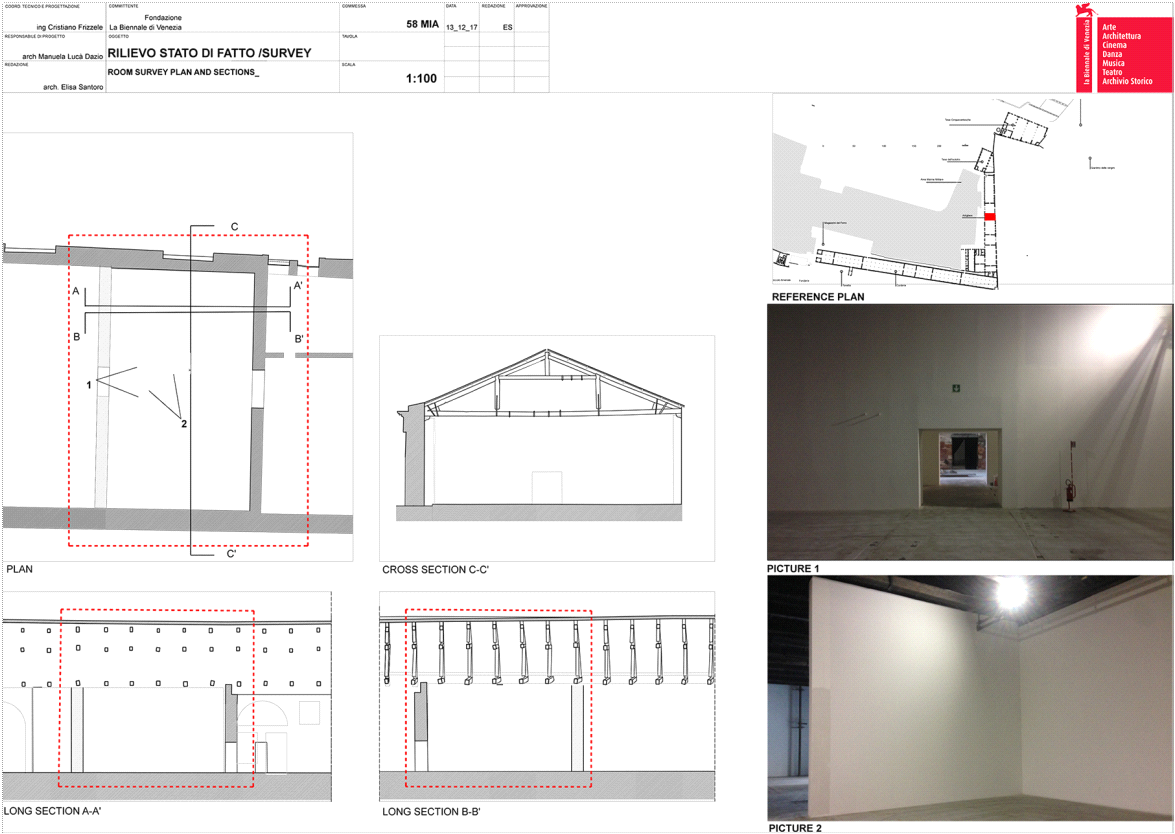 PASŪTĪTĀJS:IZPILDĪTĀJS:Latvijas Republikas Kultūras ministrijaSIA „F.L.TADAO & LUKŠEVICS”K.Valdemāra iela 11a, Rīga, LV – 1364Miesnieku iela 12, Rīga, LV – 1050Reģistrācijas Nr.90000042963Reģistrācijas Nr.40003723891Valsts kaseBanka: Kods: TRELLV22Kods: Konts:Konts: Valsts sekretāreValdes loceklis z.v.z.v.Nr.p.k.Pakalpojums par Latvijas ekspozīcijas idejas koncepciju un īstenošanuVenēcijas biennāles 17.starptautiskajā arhitektūras izstādēSumma euro bez PVNi.Latvijas ekspozīcijas idejas koncepcija Venēcijas biennāles 17.starptautiskajā arhitektūras izstādēii.Latvijas ekspozīcijas idejas īstenošana Venēcijas biennāles 17.starptautiskajā arhitektūras izstādēKopā euro bez PVN:Kopā euro bez PVN:PVN 21%:PVN 21%:Kopā euro ar PVN:Kopā euro ar PVN: